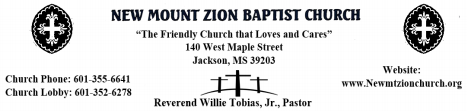 Questions Genesis Bible Quiz on Chapter 1-6. 1. What was created on each of the seven days of creation (in order)? 2. From which tree was Adam and Eve not to eat? 3. What was Cain’s question back to God when God asked where Abel was? 4. What was the name of the son of Adam and Eve who was given to replace Abel? 5. Who was the oldest man in the Bible and how many years did he live? 6. In the beginning, God created the heavens and the earth. On which day did God  say, "Let the waters bring forth swarms of living creatures, and let birds fly above  the earth across the dome of the sky"? 7. Chapter 2 contains a second account of the creation that goes into more detail on  the creation of humankind. Which of the following point is not addressed in this  chapter? A. God created woman from a rib of a man B. God created animals so man would not be alone C. God created man from the dust of the ground D. God gave dominion to mankind over all animals of the earth 8. Chapter 3 relates the story of the first sin, when Eve, after listening to advice from  the serpent, ate fruit from the tree of the knowledge of good and evil and convinced  Adam to do the same. What kind of fruit was it? A. Fig B. Apple C. It's never mentioned D. Pomegranate9. Abel was found slain. We know the culprit - his brother, Cain. We know where - Cain took Abel out into the field, presumably so he wouldn't be witnessed. The only  thing we need to know is, what is generally understood to have been Cain's motive? A. Cain was angry at Adam, and took it out on Abel B. Abel had stolen Cain's girlfriend C. God approved of Abel's sacrifice more than that of Cain D. Cain desired Abel's inheritance to add to his own 10. In chapter 5, Adam's genealogy is traced through eleven generations, through the  children of Noah. Which of these descendants of Adam lived the longest? A. Jared B. Enosh C. Lamech D. Mahalel 11. In chapter 6, here God sees the wickedness of humankind and decides to destroy  the earth. He only finds favor with Noah and tells him to build an ark to rescue  himself, his wife, his sons, his son's wives, and two of every animal on earth. What  were the dimensions of the ark? A. 300 cubits long by 50 cubits wide by 30 cubits tall B. 200 cubits long by 40 cubits wide by 25 cubits tall C. 500 cubits long by 70 cubits wide by 50 cubits tall D. 800 cubits long by 100 cubits wide by 75 cubits tall